Приложениек приказу №241 от 21.11.2022 г.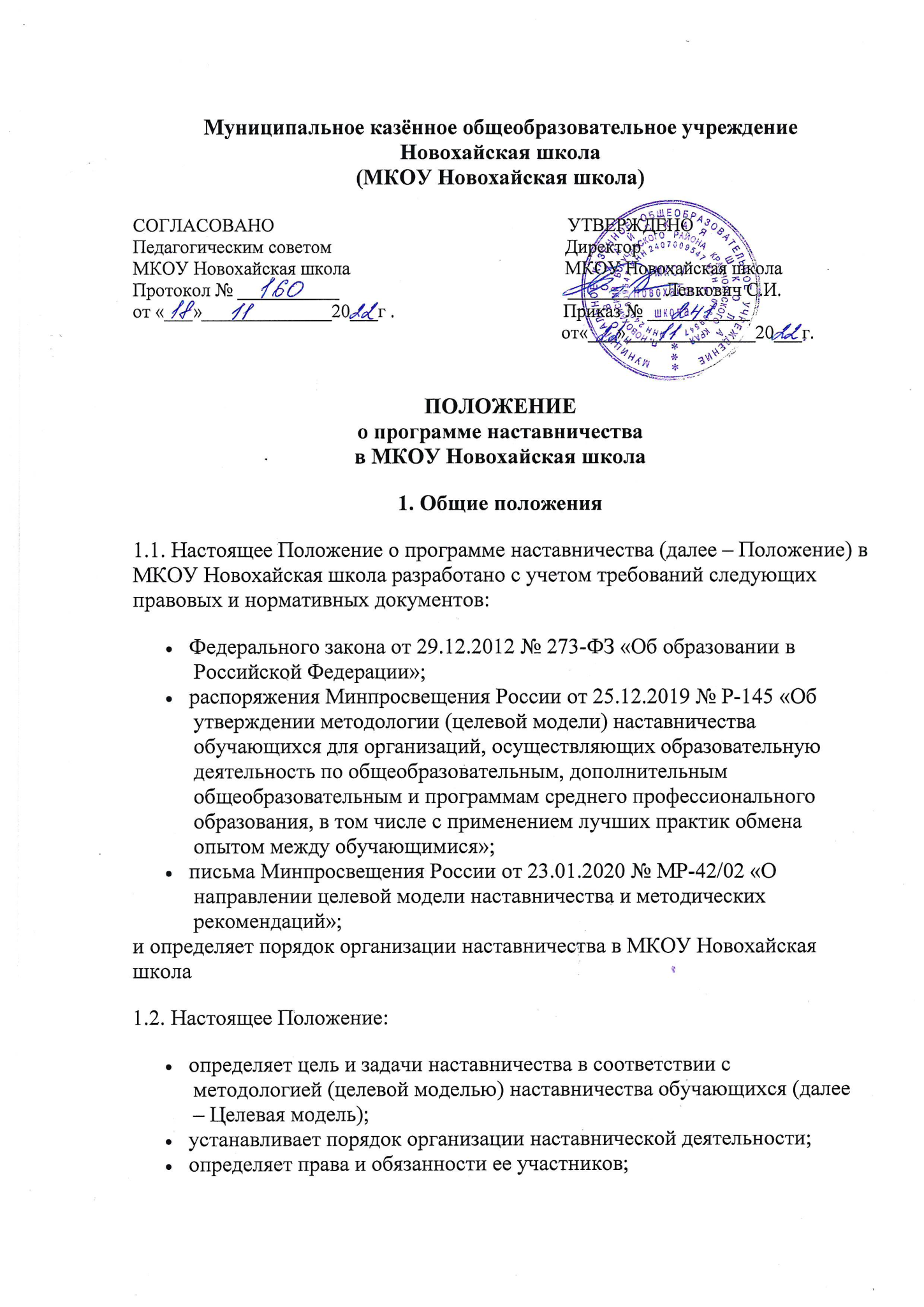 Дорожная карта (план мероприятий)по реализации Положения о системе (целевой модели) наставничества педагогических работников в МКОУ Новохайская школа на 2022 – 2023 учебный год№Наименование этапаМероприятияСодержание деятельности и примерный планмероприятий181.Подготовка   условий для          реализации системынаставничестваИзучение и систематизация имеющихся материалов по проблеме наставничестваПодготовка и принятие локальных нормативных правовых актов образовательной организации:Изучение Распоряжения Министерства просвещения Российской Федерации № Р-145 от 25 декабря 2019 г. «Об утверждении методологии (целевой) модели наставничества обучающихся для	организаций, осуществляющих образовательную деятельность	по общеобразовательным, дополнительным общеобразовательным и программам среднего профессионального образования, в том числе с применением лучших практик обмена опытом между обучающимися».Изучение Приказа министерства образования Красноярского края № 590-11-03 от 30.11.2020 «О внедрении Региональной целевой модели наставничества для организаций, осуществляющих образовательную деятельность по общеобразовательным, дополнительным общеобразовательным и программам среднего профессионального образования, на территории Красноярского края».Изучение письма Министерства просвещения России и Общероссийского Профсоюза образования от 21 декабря 2021 г. № АЗ-1128/08 об использовании в работе методических рекомендаций по разработке и внедрению системы (целевой модели) наставничества педагогических работников в образовательных организациях». Изучение Проекта Положения о системе наставничества педагогических работников в образовательной организации.1.Подготовка   условий для          реализации системынаставничестваПодготовка нормативной базы реализации системе наставничества педагогических работников в МКОУ Новохайская школа.Издание приказа «Об утверждении положения о системе (целевой модели) наставничества педагогических работников в образовательной организации».Разработка и утверждение Положения о системе (целевой модели) наставничества педагогических работников в образовательной организации.Разработка и утверждение «дорожной карты» внедрения системы (целевой модели) наставничества педагогических работников в образовательной организации.Издание приказа о назначение куратора внедрения системы (целевой модели) наставничества педагогических работников в образовательной организации.Приказ о назначении наставников и закреплении пар «наставник - наставляемый». Разработка персонализированных программ наставничества педагогических работников при наличии в организации наставляемых.Разработка и утверждение Положения о стимулировании педагогических работников образовательной организации, включенных в систему наставничества.1.Подготовка   условий для          реализации системынаставничестваВыбор форм и программ наставничества исходя из потребностей школыПроведение мониторинга по выявлению предварительных запросов от потенциальных наставляемых.Проведение административного совещания по вопросам реализации целевой модели наставничества. Выбор форм и программ наставничества.Сформировать банк персонализированных программ по выбранным формам наставничества. (Например, «педагог - педагог»)1.Подготовка   условий для          реализации системынаставничестваИнформирование педагогов, о возможностях и целях системы наставничества педагогических работников в образовательной организацииПроведение педагогического совета.2.	Информирование участников образовательных отношений о внедрении целевой модели наставничества на сайте образовательной организации (раздел «Наставничество»).3.	Информирование внешнего окружения в социальных сетях. 2.Формирование банка наставляемыхСбор данных о наставляемыхПроведение мероприятия по выявлению желающих быть в роли наставляемых.Проведение	анкетирования	среди педагогов, желающих принять участие в программе наставничества педагогических работников.Сбор информации о профессиональных запросах наставляемых-педагогов из личных дел, анализа методической работы, рекомендаций аттестаций, анализа анкет проф. стандарта.Сбор согласий на обработку персональных данных от участников программы наставничества педагогических работников.Формирование базы данных наставляемых из числа педагогов.3.Формирование банка наставниковСбор данных о наставникахПроведение мероприятия (круглый стол) для информирования и вовлечения потенциальных наставников.Проведение анкетирования среди потенциальных наставников в образовательной организации, желающих принять участие в персонализированных программах наставничества педагогических работников.Сбор согласий на обработку персональных данных.Формирование базы данных наставников из числа педагогов.4.Отбор и обучение Выявление наставников, входящих в базу потенциальных наставников Подбор наставников под запрос наставляемого. Обучение наставников методологии наставнической деятельности для работы с наставляемыми1. Анализ банка данных наставников и отбор кандидатов, подходящих для конкретной персонализированной программы.Обучение наставников на курсах повышения квалификации по разработке и реализации программ наставничества для педагогических работников (в РЦН)5.Формирование наставнических пар / группОтбор наставников и наставляемых1.	Анализ заполненных анкет потенциальных наставников и сопоставление данных с анкетами наставляемых. Или по обоюдному выбору наставника и наставляемого.2.	Организация первой встречи наставников и наставляемых.5.Формирование наставнических пар / группЗакрепление наставнических пар/группФормирование наставнических пар/групп.Издание приказа «О закреплении наставнических пар/групп». (дважды дублируется данный приказ)Разработка персонализированных программ наставничества педагогических работников для каждой пары/группы.Организация промежуточных рефлексивных встреч наставнических пар/групп.6.Завершение наставничестваОтчеты по итогам персонализированной программы наставничестваПроведение финальной встречи, принятие решения о завершении\продолжении персонализированной программы наставничества.Проведение мониторинга качества реализации персонализированных программ наставничества педагогических работников (анкетирование).Аналитический отчет наставника по итогам реализации программы наставничества.Проведение итогового мероприятия (круглого стола) по выявлению лучших практик наставничества; пополнение методической  копилки педагогических практик наставничества педагогических работников.7.Мотивация и поощрения наставников1.	Приказ о поощрении участников наставнической деятельности.2. Объявление благодарности, награждение почетной грамотой организации, вручение ценного подарка; представление к государственным и ведомственным наградам; внесение предложения о включении в кадровый резерв для замещения вышестоящей должности; -материальное поощрение (выплаты стимулирующего характера, установленные локальными                               нормативными актами организации).Заявка на участие в краевом конкурсе «Лучшие практики наставничества-2022».8.Информационная поддержка системы наставничества педагогических работников в образовательной организацииОсвещение мероприятий Дорожной карты Осуществляется на всех этапах на сайте образовательной организации в разделе «Наставничество» и социальных сетях, на муниципальном и региональном уровнях (Региональный центр наставничества). Публикации о результатах реализации системы наставничества педагогических работников в образовательной организации, о лучших наставниках. Размещение информации на сайтах образовательной организации и организаций – партнеров, в СМИ.Фото, видеоотчет, сценарии мероприятий.